Union particulière pour la classification internationale des brevets(Union de l’IPC)Comité d’expertsQuarante-neuvième sessionGenève, 22 et 23 février 2017Projet d’ordre du jourétabli par le SecrétariatOuverture de la sessionÉlection d’un président et de deux vice-présidentsAdoption de l’ordre du jour
	Voir le présent document.Rapport sur l’état d’avancement du programme de révision de la CIB
	Voir le projet CE 462.Rapport sur l’état d’avancement des programmes de révision de la CPC et de la FI
	Rapports de l’OEB et de l’USPTO sur la CPC et du JPO sur la FI.Examen et mise à jour de la feuille de route pour la révision de la CIB
	Voir le projet CE 493.Modifications à apporter au Guide d’utilisation de la CIB et aux autres documents de base de la CIB
	Voir les projets CE 454 et CE 455.Rapport sur l’état d’avancement du reclassement et du traitement des documents de brevet non reclassés dans la base de données centrale de classification et le système IPCRECLASS
	Voir le projet CE 381.Transfert de la gestion des listes de documents de l’OEB à l’OMPI
	Voir le projet CE 472.Rapport sur les systèmes informatiques liés à la CIB
	Exposé du Bureau international.  Voir les projets CE 446 et CE 447.Projet de gestion de la révision de la CIB (IPCRM)
	Exposé du Bureau international.  Voir le projet CE 457.Résumé des discussions en cours au sein du Groupe de travail du PCT concernant l’utilisation de données d’un système de classement national dans les demandes internationales
	Exposé du Bureau international.Clôture de la sessionLa séance d’ouverture débutera le mercredi 22 février 2017 à 10 heures au siège de l’OMPI, 34, chemin des Colombettes à Genève.[Fin du document]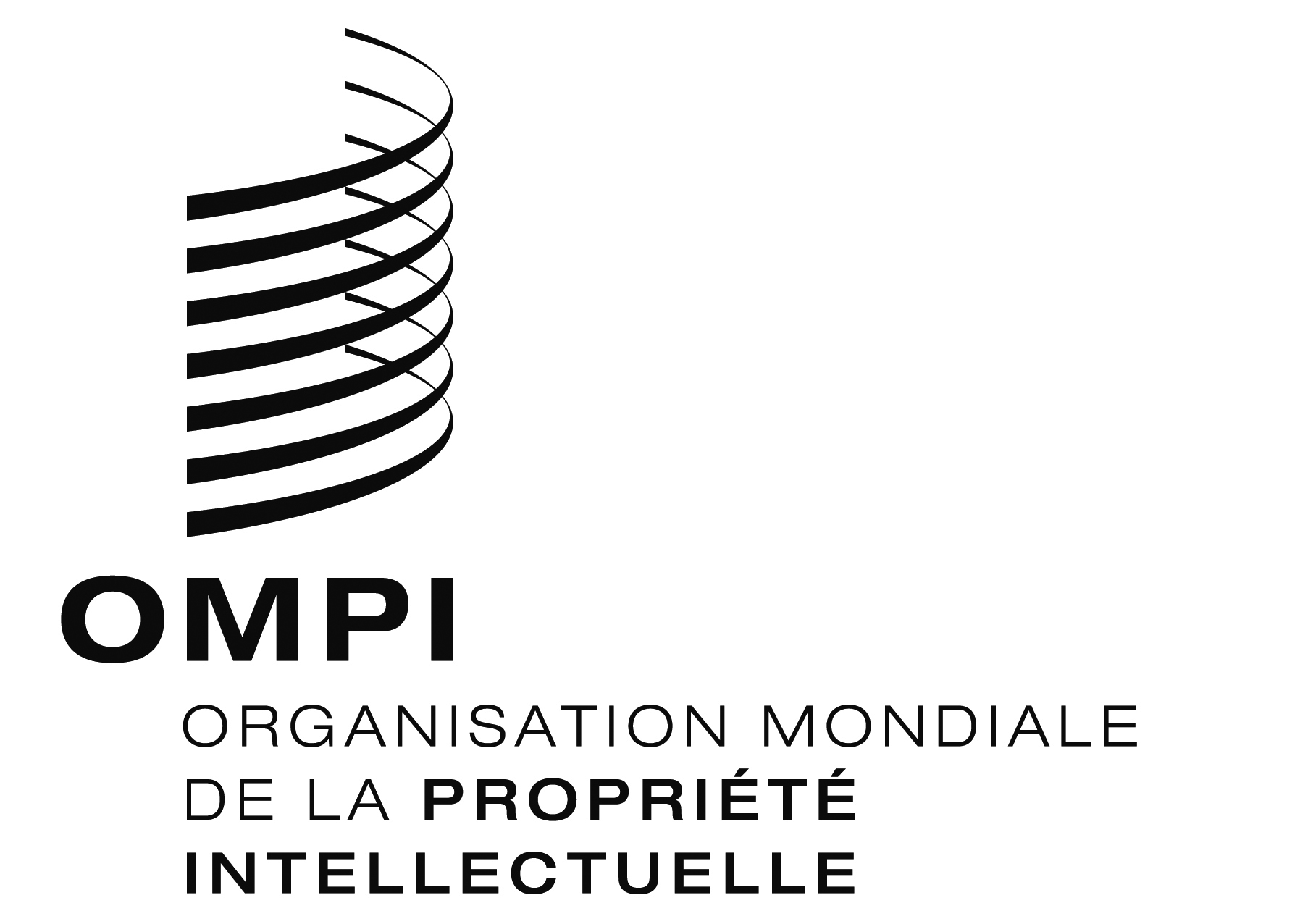 FIPC/CE/49/1 Prov.IPC/CE/49/1 Prov.IPC/CE/49/1 Prov.ORIGINAL : anglaisORIGINAL : anglaisORIGINAL : anglaisDATE : 21 décembre 2016DATE : 21 décembre 2016DATE : 21 décembre 2016